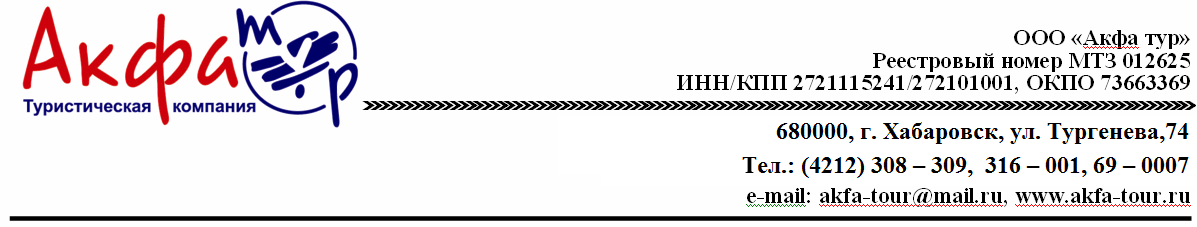 Групповой Тур "Новогодние каникулы в Японии с ночевкой в рёкане". Январь 20198 дней / 7 ночейТокио-Одайба-Хаконе-Камакура03 января 2019 - 10 января 2019Авиаперелет:из Хабаровска 27 500 руб/чел (без багажа), 33 500 руб/чел (с багажом). БЛОК МЕСТиз Владивостока 28 500 руб/чел (без багажа), 34 900 руб/чел (с багажом). БЛОК МЕСТ!!!Внимание! Все дополнительные экскурсии заказываются заранее!07.01 – ДОПОЛНИТЕЛЬНАЯ ЭКСКУРСИЯ В ЙОКОГАМУ 8 000 руб / чел (при группе от 6 чел)08.01 – ДОПОЛНИТЕЛЬНАЯ ЭКСКУРСИЯ ТРАДИЦИОННЫЙ ТОКИО+ВЕЧЕРНИЙ КРУИЗ "САМУРАЙСКИЙ КОРАБЛЬ"С УЖИНОМ И ШОУ "КАБУКИ" 12 500 руб/чел. (при группе от 6 чел.) 09.01 - ДОПОЛНИТЕЛЬНАЯ ЭКСКУРСИЯ В TOKYO DISNEY SEA / DISNEYLAND 9 000  руб/чел. (при группе от 6 чел.)Отель для данного тура “ Toyoko Inn Tokyo Shinagawa Konan-guchi Tennozu Isle" три звезды ***В стоимость группового тура  "Новогодние каникулы в Японии" включено:- проживание в отеле «Toyoko Inn Tokyo Shinagawa-eki Konan-guchi Tennozu» 3*,  в двухместных или одноместных номерах с завтраком; - проживание в рекане “Hakone Okada no Mori”, в двухместных номерах с завтраком и ужином;  - День 1 – трансфер в отель с русскоговорящим гидом на скоростном поезде Narita Express;- День 8 – трансфер в аэропорт с русскоговорящим гидом на скоростном поезде Narita Express;- 2 экскурсионных дня с гидом на заказном автобусе;- 1 экскурсионный день с гидом на общественном транспорте;- 3 обеда во время экскурсий;- входные билеты по экскурсионной программе;- страховка;- виза.Дополнительно оплачивается:- Авиабилетыиз Хабаровска 27 500 руб/чел (без багажа), 33 500 руб/чел (с багажом). БЛОК МЕСТиз Владивостока 28 500 руб/чел (без багажа), 34 900 руб/чел (с багажом). БЛОК МЕСТ- дополнительные услуги и экскурсии, не включенные в программу.Проживание в ДВ номере/с чел.Проживание в ОДН номере/с чел.Ребенок до 12-ти лет на доп.кроватиРебенок до 12-ти лет без доп.кровати76 900 руб.87 900 руб.71 900 руб.66 900 руб.ДЕНЬ 1Хабаровск//Владивосток - Токио03.01Вылет из Хабаровска//Владивостока в Токио. Прибытие в Токио, встреча с гидом. Переезд в отель на скоростном поезде Narita Express.Гид  13:00-18:00.ДЕНЬ 2Токио - Одайба04.01Экскурсия по Токио и на остров Одайба на общественном транспорте включает в себя круиз по Токийскому заливу, а также посещение: древнейшего района Асакуса, храма Асакуса Канон, Торговой улочки Накамисе-Дори, выставочного центра "Toyota" - "Mega Web", Ретро Гаража, Колеса обозрения, прогулка по набережной (шоппинг по желанию), а также фото-стоп около Статуи Свободы.(Завтрак, обед). Гид 09:00-19:00.ДЕНЬ 3Хаконе05.01Экскурсия в Хаконе на заказном автобусе с гидом включает в себя круиз по озеру Аси, канатную дорогу Хаконе,а также  посещение долины Овакудани, Музея современного искусства под открытым небом, онсенов для ног Аси-Ю, ночёвка в традиционном рёкане с посещением горячих источников.(Завтрак, обед, ужин). Гид, автобус 09:00-19:00.ДЕНЬ 4Камакура06.01Экскурсия в город Камакура на заказном автобусе  включает в себя посещение: статуи Дайбуцу - Великого Будды, храма Цуругаока Хатимангу, "Бамбукового" храма Хококудзи с дегустацией чая "матча", Храм Хаседера,а также сувенирной улицы.(Завтрак, обед). Гид , автобус  09:30-19:30.ДЕНЬ 5 - ДЕНЬ 7Токио07.01-09.01Свободные дни. (Завтраки в отеле).**Возможны экскурсии за дополнительную плату.07.01 – ДОПОЛНИТЕЛЬНАЯ ЭКСКУРСИЯ В ЙОКОГАМУ. Стоимость 8 000 руб / чел (при группе от 6 чел)Экскурсия в горд Йокогама на общественном транспорте включает в себя посещение: Башни Лендмарк Тауэр, порта будущего «Минато Мирай», торгового района Мотомати, корабля-музея Хикаву-Мару. Включено: русскоговорящий гид, входные билеты, транспортные расходы.* Обед оплачивается на месте за наличные.Гид 09:00-19:00, общественный транспорт.08.01 - ДОПОЛНИТЕЛЬНАЯ ЭКСКУРСИЯ ТРАДИЦИОННЫЙ ТОКИО + ВЕЧЕРНИЙ КРУИЗ "САМУРАЙСКИЙ КОРАБЛЬ"С УЖИНОМ И ШОУ "КАБУКИ". Стоимость 12 500 руб/чел. (при группе от 6 чел.)Экскурсия по Токио с гидом на общественном транспорте включает в себя посещение: древнейшего района Асакуса, храма Асакуса Канон, Торговой улочки Накамисе-Дори,  Императорского дворца, а также вечерний круиз "Самурайский корабль" с ужином и шоу "кабуки".Вечерний Токио — это удивительное зрелище. Город выглядит совершенно иначе, когда смотришь на него с воды. Это хорошая возможность увидеть Токио с нового ракурса и полюбить его еще сильнее. Вы совершите незабываемый круиз на исторической копии прогулочной лодки феодалов эпохи Эдо, где гости сидят на татами и наслаждаются пейзажами за окном. Кроме того, Вы увидите традиционное шоу театра кабуки. Красочное представление  подарит вам наилучшие впечатления о богатстве и уникальности японской культуры. После шоу Вы сможете сфотографироваться с артистами театра. В экскурсию включен легкий ужин на борту корабля (шведский стол).  Включено: русскоговорящий гид, входные билеты, транспортные расходы, круиз, ужин.            Гид 13:00-22:00, общественный транспорт.09.01 - ДОПОЛНИТЕЛЬНАЯ ЭКСКУРСИЯ В TOKYO DISNEY SEA / DISNEYLAND. Стоимость 9 000  руб/чел. (при группе от 6 чел.)Громадный парк развлечений с множеством захватывающих аттракционов никого не оставит равнодушным. Здесь можно провести всего один день, а впечатлений запастись на целый год. Включено: проезд на общественном транспорте отель-парк, входные билеты, сопровождение гидом до парка. Парк для посещения выбирается заранее по желанию туриста.Гид 08:00-10:00, общественный транспорт. ДЕНЬ 8Токио – Хабаровск//Владивосток10.01Выписка из Отеля. Встреча с гидом, переезд в аэропорт на скоростном поезде Narita Express. Вылет в Хабаровск//Владивосток. (Завтрак) Гид 09:00-13:00